臺南市麻豆區紀安國民小學112年退休登記申請書請於111年3月2日（三）下班前送回人事機構，俾憑彙辦，謝謝！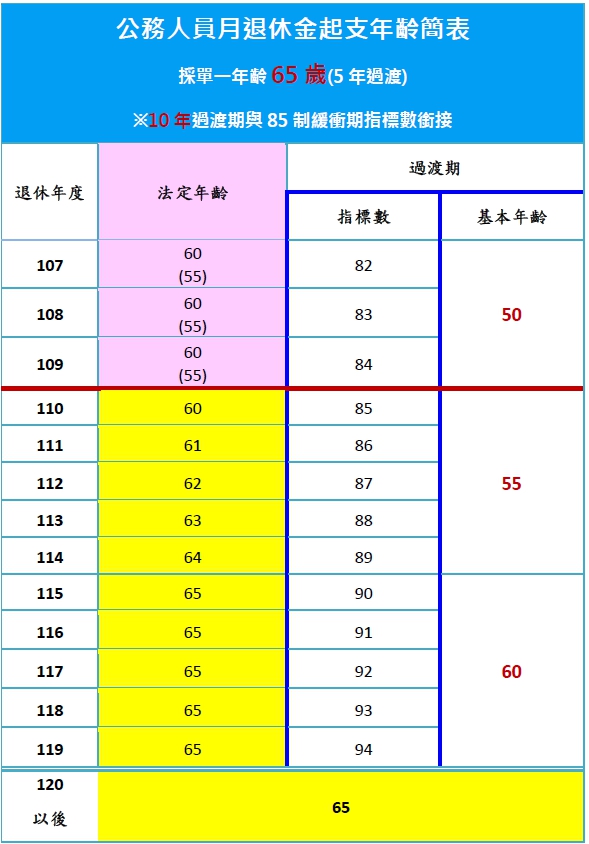 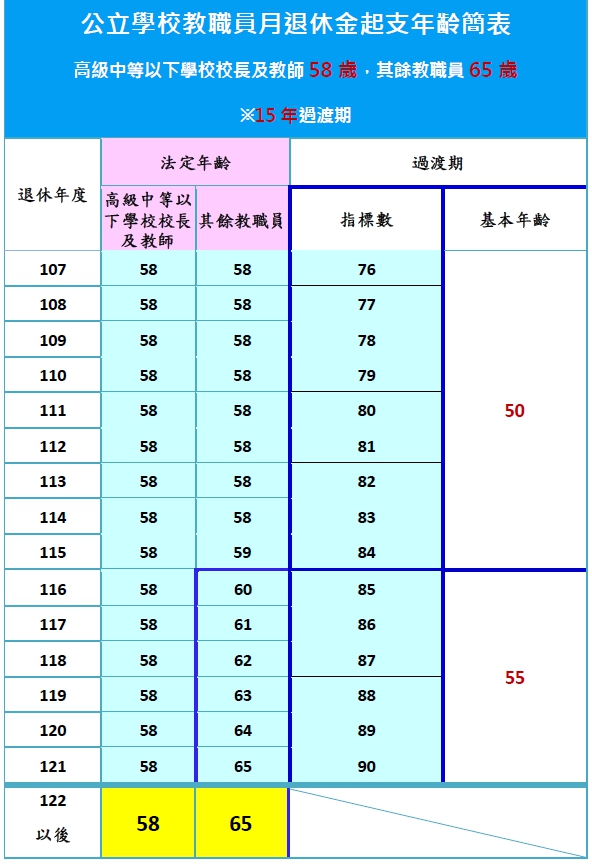 ---------------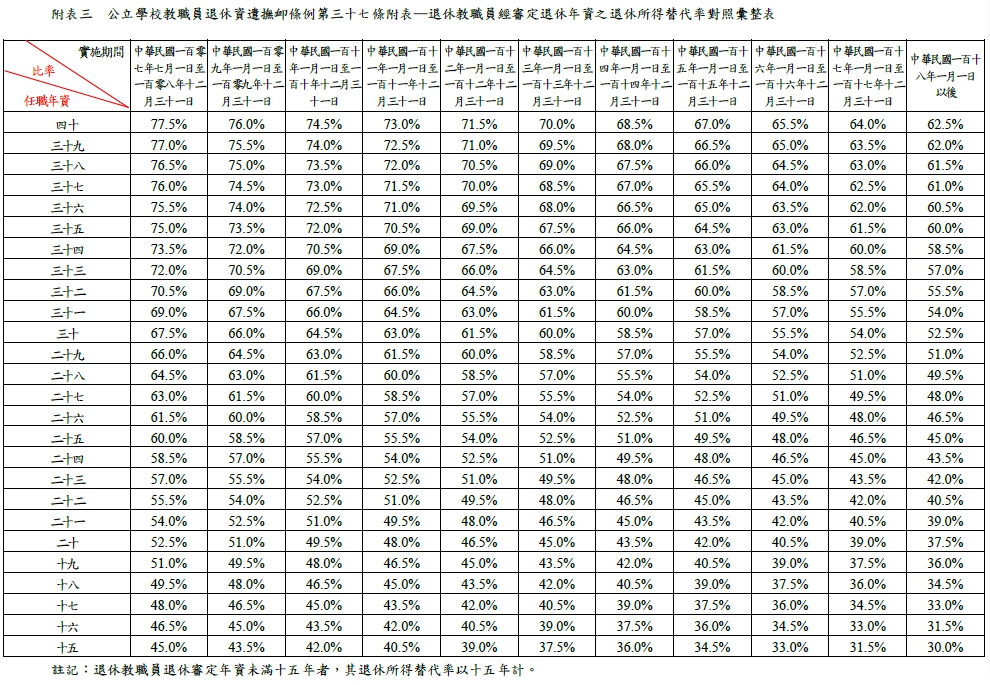 姓名姓名出生日期出生日期    年月日初任公/教職日期初任公/教職日期    年月日    年月日    年月日擬退休日期擬退休日期    年月日任公/教職年資任公/教職年資自年月日起至 年月日，共  年 月 日自年月日起至 年月日，共  年 月 日自年月日起至 年月日，共  年 月 日自年月日起至 年月日，共  年 月 日自年月日起至 年月日，共  年 月 日自年月日起至 年月日，共  年 月 日年資中斷情形年資中斷情形□無年資中斷。□留職停薪：　年　月　日起至　年　月　日止。□其他：　年　月　日起至　年　月　日止。□無年資中斷。□留職停薪：　年　月　日起至　年　月　日止。□其他：　年　月　日起至　年　月　日止。□無年資中斷。□留職停薪：　年　月　日起至　年　月　日止。□其他：　年　月　日起至　年　月　日止。□無年資中斷。□留職停薪：　年　月　日起至　年　月　日止。□其他：　年　月　日起至　年　月　日止。□無年資中斷。□留職停薪：　年　月　日起至　年　月　日止。□其他：　年　月　日起至　年　月　日止。□無年資中斷。□留職停薪：　年　月　日起至　年　月　日止。□其他：　年　月　日起至　年　月　日止。其他可併計年資其他可併計年資□兵役年資：　 年　月　日起至　年　月　日止。□私校年資：   年　月　日起至　年　月　日止。□代理年資：　 年　月　日起至　年　月　日止。□其他：　年　月　日起至　年　月　日止。□兵役年資：　 年　月　日起至　年　月　日止。□私校年資：   年　月　日起至　年　月　日止。□代理年資：　 年　月　日起至　年　月　日止。□其他：　年　月　日起至　年　月　日止。□兵役年資：　 年　月　日起至　年　月　日止。□私校年資：   年　月　日起至　年　月　日止。□代理年資：　 年　月　日起至　年　月　日止。□其他：　年　月　日起至　年　月　日止。□兵役年資：　 年　月　日起至　年　月　日止。□私校年資：   年　月　日起至　年　月　日止。□代理年資：　 年　月　日起至　年　月　日止。□其他：　年　月　日起至　年　月　日止。□兵役年資：　 年　月　日起至　年　月　日止。□私校年資：   年　月　日起至　年　月　日止。□代理年資：　 年　月　日起至　年　月　日止。□其他：　年　月　日起至　年　月　日止。□兵役年資：　 年　月　日起至　年　月　日止。□私校年資：   年　月　日起至　年　月　日止。□代理年資：　 年　月　日起至　年　月　日止。□其他：　年　月　日起至　年　月　日止。符合退休條件（教育人員）符合退休條件（教育人員）服務滿25年以上，惟未滿58歲自願退休。（一次退休金）服務滿25年以上，且年滿58歲自願退休。（一次或月退休金）服務滿5年以上，且年滿60歲自願退休。（15年以上有月退休金）服務滿5年以上，且年滿65歲屆齡退休。（15年以上有月退休金）服務滿25年以上，惟未滿58歲自願退休。（一次退休金）服務滿25年以上，且年滿58歲自願退休。（一次或月退休金）服務滿5年以上，且年滿60歲自願退休。（15年以上有月退休金）服務滿5年以上，且年滿65歲屆齡退休。（15年以上有月退休金）服務滿25年以上，惟未滿58歲自願退休。（一次退休金）服務滿25年以上，且年滿58歲自願退休。（一次或月退休金）服務滿5年以上，且年滿60歲自願退休。（15年以上有月退休金）服務滿5年以上，且年滿65歲屆齡退休。（15年以上有月退休金）服務滿25年以上，惟未滿58歲自願退休。（一次退休金）服務滿25年以上，且年滿58歲自願退休。（一次或月退休金）服務滿5年以上，且年滿60歲自願退休。（15年以上有月退休金）服務滿5年以上，且年滿65歲屆齡退休。（15年以上有月退休金）服務滿25年以上，惟未滿58歲自願退休。（一次退休金）服務滿25年以上，且年滿58歲自願退休。（一次或月退休金）服務滿5年以上，且年滿60歲自願退休。（15年以上有月退休金）服務滿5年以上，且年滿65歲屆齡退休。（15年以上有月退休金）服務滿25年以上，惟未滿58歲自願退休。（一次退休金）服務滿25年以上，且年滿58歲自願退休。（一次或月退休金）服務滿5年以上，且年滿60歲自願退休。（15年以上有月退休金）服務滿5年以上，且年滿65歲屆齡退休。（15年以上有月退休金）符合退休條件（教育人員）符合退休條件（教育人員）其他：符合112年度過渡期指標數年資+基本年齡(50)=81。（月退休金）幼兒園教師：服務滿5年以上，且年滿56歲自願退休。（15年以上有月退休金）其他：符合112年度過渡期指標數年資+基本年齡(50)=81。（月退休金）幼兒園教師：服務滿5年以上，且年滿56歲自願退休。（15年以上有月退休金）其他：符合112年度過渡期指標數年資+基本年齡(50)=81。（月退休金）幼兒園教師：服務滿5年以上，且年滿56歲自願退休。（15年以上有月退休金）其他：符合112年度過渡期指標數年資+基本年齡(50)=81。（月退休金）幼兒園教師：服務滿5年以上，且年滿56歲自願退休。（15年以上有月退休金）其他：符合112年度過渡期指標數年資+基本年齡(50)=81。（月退休金）幼兒園教師：服務滿5年以上，且年滿56歲自願退休。（15年以上有月退休金）其他：符合112年度過渡期指標數年資+基本年齡(50)=81。（月退休金）幼兒園教師：服務滿5年以上，且年滿56歲自願退休。（15年以上有月退休金）符合退休條件（公務人員）符合退休條件（公務人員）服務滿25年以上，惟未滿60歲自願退休。（一次退休金）服務滿25年以上，且年滿60歲自願退休。（一次或月退休金）服務滿5年以上，且年滿60歲自願退休。（15年以上有月退休金）服務滿5年以上，且年滿65歲屆齡退休。（15年以上有月退休金）服務滿25年以上，惟未滿60歲自願退休。（一次退休金）服務滿25年以上，且年滿60歲自願退休。（一次或月退休金）服務滿5年以上，且年滿60歲自願退休。（15年以上有月退休金）服務滿5年以上，且年滿65歲屆齡退休。（15年以上有月退休金）服務滿25年以上，惟未滿60歲自願退休。（一次退休金）服務滿25年以上，且年滿60歲自願退休。（一次或月退休金）服務滿5年以上，且年滿60歲自願退休。（15年以上有月退休金）服務滿5年以上，且年滿65歲屆齡退休。（15年以上有月退休金）服務滿25年以上，惟未滿60歲自願退休。（一次退休金）服務滿25年以上，且年滿60歲自願退休。（一次或月退休金）服務滿5年以上，且年滿60歲自願退休。（15年以上有月退休金）服務滿5年以上，且年滿65歲屆齡退休。（15年以上有月退休金）服務滿25年以上，惟未滿60歲自願退休。（一次退休金）服務滿25年以上，且年滿60歲自願退休。（一次或月退休金）服務滿5年以上，且年滿60歲自願退休。（15年以上有月退休金）服務滿5年以上，且年滿65歲屆齡退休。（15年以上有月退休金）服務滿25年以上，惟未滿60歲自願退休。（一次退休金）服務滿25年以上，且年滿60歲自願退休。（一次或月退休金）服務滿5年以上，且年滿60歲自願退休。（15年以上有月退休金）服務滿5年以上，且年滿65歲屆齡退休。（15年以上有月退休金）符合退休條件（公務人員）符合退休條件（公務人員）其他：符合112年度過渡期指標數年資+基本年齡(55)=87。（月退休金）其他：符合112年度過渡期指標數年資+基本年齡(55)=87。（月退休金）其他：符合112年度過渡期指標數年資+基本年齡(55)=87。（月退休金）其他：符合112年度過渡期指標數年資+基本年齡(55)=87。（月退休金）其他：符合112年度過渡期指標數年資+基本年齡(55)=87。（月退休金）其他：符合112年度過渡期指標數年資+基本年齡(55)=87。（月退休金）擇領退休金種類擇領退休金種類月退休金一次退休金兼領1/2一次退休金及1/2月退休金展期月退休金（年滿法定起支年齡時領取全額月退休金）減額月退休金（提前於年滿法定起支年齡前領取，1年-4%，最多5年-20%）月退休金一次退休金兼領1/2一次退休金及1/2月退休金展期月退休金（年滿法定起支年齡時領取全額月退休金）減額月退休金（提前於年滿法定起支年齡前領取，1年-4%，最多5年-20%）月退休金一次退休金兼領1/2一次退休金及1/2月退休金展期月退休金（年滿法定起支年齡時領取全額月退休金）減額月退休金（提前於年滿法定起支年齡前領取，1年-4%，最多5年-20%）月退休金一次退休金兼領1/2一次退休金及1/2月退休金展期月退休金（年滿法定起支年齡時領取全額月退休金）減額月退休金（提前於年滿法定起支年齡前領取，1年-4%，最多5年-20%）月退休金一次退休金兼領1/2一次退休金及1/2月退休金展期月退休金（年滿法定起支年齡時領取全額月退休金）減額月退休金（提前於年滿法定起支年齡前領取，1年-4%，最多5年-20%）月退休金一次退休金兼領1/2一次退休金及1/2月退休金展期月退休金（年滿法定起支年齡時領取全額月退休金）減額月退休金（提前於年滿法定起支年齡前領取，1年-4%，最多5年-20%）申請人簽名年   月   日年   月   日教導主任機關首長單位主管人事機構 年   月   日 年   月   日機關首長